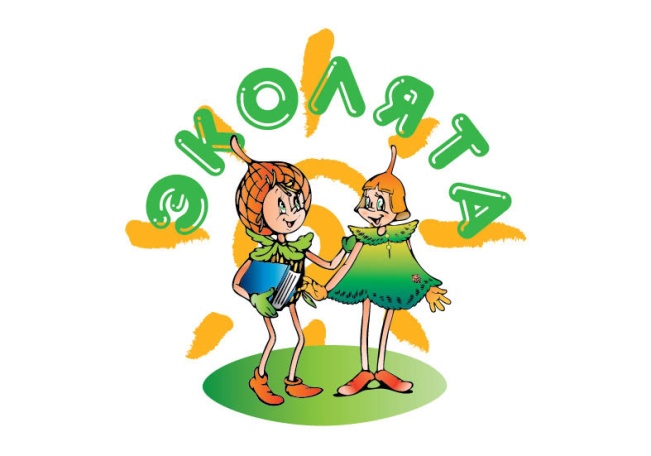 Программафестиваля «Экодетство» в рамках всероссийского «Праздника Эколят – Молодых защитников Природы» под девизом «Дети за сохранение природы!»Время и место проведения: 05 июня 2018 года, 10.00-12.00 час. Дворец творчества – Мемориал (г. Киров, ул. Сурикова, д. 21)Ведущие – Евгений Маликов-Пробульский, Центр развития творчества детей и юношества «Радуга» города Кирова, друзья Эколят – Умница, Шалун, Елочка и Тихоня (учащиеся КОГОАУ Лицей естественных наук»)№ п/пНазвание выступленияВыступающий1Хореографическая зарисовка «Алые паруса»Образцовый детский коллектив хореографического ансамбля «Дружба»  Дворца творчества – Мемориала.  Руководитель Казакова Лариса Аркадьевна2Демонстрация коллекции одежды «Синьоринка - мандаринка» Образцовый детский коллектив театра моды «Вдохновение» Дворца творчества – Мемориал. Руководитель Шубина Галина Леонидовна3Награждение активных участников экологических отрядов Эколят - Молодых защитников природыЗаместитель министра – главный государственный инспектор по охране окружающей среды Кировской области Тимур Энвильевич Абашев4Посвящение в Молодые защитники природыЗаместитель министра – главный государственный инспектор по охране окружающей среды Кировской области Тимур Энвильевич Абашев5Танец лемуров «В зоопарке выходной» Ансамбль современного танца «Ритм» Центра развития творчества детей и юношества «Радуга» города Кирова. Руководитель Бобошина Эльвира Андреевна6Выступление писателя Морозов Владимир Игоревич, член Союза писателей России, лауреат литературных премий имени Дьяконова, Заболоцкого и Алексея Толстого7Танец «Ластик и карандаш»Ившина Карина, Логинова Настя, (ансамбль эстрадного танца «Триумф») Центр развития творчества детей и юношества «Радуга» города КироваРуководитель Левашева Маргарита Сергеевна8Награждение победителей областного конкурса-фестиваля «Гимн воде» Дудин Дмитрий Викторович, начальник отдела водных ресурсов Камского бассейнового водного управления Федерального агентства водных ресурсов; Лимонов Юрий Юрьевич, представитель АО «ККС»9Песня «Мы вместе»Образцовый детский коллектив ансамбля эстрадной песни «Детвора»  Дворца творчества – Мемориала. Руководитель Кочкина Наталья АнатольевнаМастер-классыМастер-классыМастер-классы1Экоквест «В гостях у 12 месяцев»Групповая работа на 12 станциях с героями - месяцами года: отгадывание загадок, поделки своими руками, выполнение заданий на экологическую тематикуКоваль Екатерина Викторовна, ассистент Рябов Владимир Михайлович, ассистентЗимонина Наталия Михайловна, доцентИнститут химии и экологии Вятского государственного университета2-3Чей след? – игра доминоЛистопад – игра лото на знание деревьевКошмарюк Людмила Леонидовна, директорНуртдинова Анна Павловна, методист по научно-просветительской деятельностиМБУ «Кировский зоомузей»4«Ромашка» - символ семьи Изготовление цветка  (Ромашка) из втулки от туалетной бумагиМихайлова Ольга Леонидовна, педагог дополнительного образованияЦентр развития творчества детей и юношества «Радуга» города Кирова5 «Цветочный букет» Рисунок на бумаге гуашевыми красками «Цветочный букет» в технике «Монотипия»: рисунок рисуется на одной стороне поверхности и отпечатывается на другуюМайсейчик Наталья Васильевна, педагог дополнительного образованияЦентр развития творчества детей и юношества «Радуга» города Кирова6«Фоторамка «Лето» Работа с бумагой: изготовление фоторамки из картона с цветочным оформлением Градобоева Светлана Александровна, педагог дополнительного образованияЦентр развития творчества детей и юношества «Радуга» города Кирова7«Ах, эти цветы» Изготовление красочных объемных цветов из полиэтиленовых пакетов для мусораБабинцева Елена Петровна, педагог дополнительного образованияЦентр развития творчества детей и юношества «Радуга» города Кирова8«Мех и перья»Познавательная викторина по определению - какому животному  принадлежит  перо или  мех Пенкина Ирина Сергеевна, методист по экологическому просвещению заповедника «Нургуш»8«Деревянный оберег»Изготовление деревянного брелока - оберегаИвшина Анна Сергеевна, методист по экологическому просвещению заповедника «Нургуш»10«Кукла-мотанка»Изготовление своими руками куклы-берегини из тканиРогожникова Екатерина Владимировна, научный сотрудник заповедника «Нургуш»11«Тайны мезозойского моря»Здесь вы узнаете и о морских чудовищах, и о «живых ракетах», и о «чертовых пальцах», и о «два в одном» (и рыба и ящер) и кто такие головоногиеРоманчук Тамара Витальевна, педагог дополнительного образования Геологического музея естественной истории МОАУ ДОД ДЮЦ Октябрьского района г. Кирова12«Цветущая поляна» Изготовление декоративных объёмных цветов роз из атласных лент. За считанные минуты вы создадите несколько цветов роз и украсите ими открыткуШубина Галина Леонидовна, педагог дополнительного образования КОГОБУ ДО «Дворец творчества - Мемориал»13«Шедевр за 15 минут»Освоив технику экспресс рисования, начни рисовать как настоящий художникКлюкина Наталья Борисовна, методист КОГОБУ ДО «Дворец творчества - Мемориал»14«Цветочек»Нанизывая разноцветные бисеринки на проволоку, вы создадите свой образ цветка, который может стать декоративным украшением и прекрасным подаркомГарькавая Алиса Владимировна, педагог дополнительного образования КОГОБУ ДО «Дворец творчества – Мемориал»15«Анимированная открытка». Созданная вами открытка природы оживёт благодаря компьютерным технологиям Альгина Татьяна Дмитриевна, педагог дополнительного образования КОГОБУ ДО «Дворец творчества - Мемориал»16 «Познай себя – познаешь мир». Раскрытие своих личностных особенностей для познания себяНовикова Ксения Андреевна, психолог КОГОБУ ДО «Дворец творчества – Мемориал»17«Манерная сказка». Создание сказочного набивного рисунка на ткани, используя манерыБогомолова Екатерина Александровна,педагог дополнительного образования КОГОБУ ДО «Дворец творчества – Мемориал»18«Цветок за пять минут». Вы сделаете цветок из цветной бумаги в технике бумагопластики.Абатурова Лариса Анатольевна, методист ЦДЭО КОГОБУ ДО «Дворец творчества – Мемориал»19«Игрушки для зверюшки»( кролики, морские свинки, ежи и др.). Каким домашним питомцам комфортно в условиях города и квартиры? Как сделать общение животных и человека комфортным и интересным?  Вы сможете узнать нюансы и подробности содержания  питомцев разных видов и своими руками смастерить для них игрушки из подсобных материаловПолубейко Ольга Константиновна, руководитель экологического клуба «Лес» 20«Сувенир – украшение». Вы познакомитесь с новым материалом фоамиран для творчества Трефилова Светлана Викторовна, педагог дополнительного образования КОГОБУ ДО «Дворец творчества - Мемориал»21Встреча с писателемМорозов Владимир Игоревич,писатель, член Союза писателей России, лауреат литературных премий имени Дьяконова, Заболоцкого и Алексея ТолстогоСтанцииСтанцииСтанции22«В гости к бельчонку Цоки»Экскурсия по живому уголку Дворца творчества – Мемориал: 30-ть видов животных (белка, галка, утка, кролики, морские свинки, черепахи, хомяки, хорёк, дегу, амадины, попугаи и др.)Бабина Светлана Вадимовна, педагог дополнительного образования КОГОБУ ДО «Дворец творчества – Мемориал» 